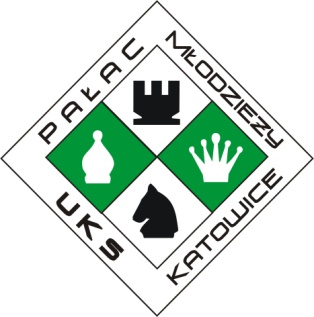 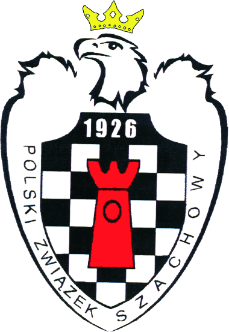 MISTRZOSTWA POLSKI MŁODZIKÓW 
DO 8 LAT W SZACHACH SZCZYRK, 29.04-3.05.2017Komunikat OrganizacyjnyI ORGANIZATORZY : UKS Pałac Młodzieży Katowice na zlecenie Polskiego Związku Szachowego w Warszawie.II TERMIN I MIEJSCE29.04.-03.05.2017Centrum Kongresów i Rekreacji Orle Gniazdo, ul. Wrzosowa 28A, 43-370 Szczyrk III SYSTEM ROZGRYWEK, TEMPO GRY:Mistrzostwa Polski Młodzików do 8 lat (tempo P60'+30"/ruch) zostaną rozegrane systemem szwajcarskim na dystansie 9 rund, oddzielnie dla chłopców i dziewcząt. Kojarzenie programem ChessarbiterPro.IV HARMONOGRAM 29.04.2017	(sobota)przyjazd			od godz. 1500	rejestracja			godz.   1500-  2000odprawa techniczna  		godz.   2030-  2100          kolacja 			godz.   1800-  2100          30.04.2017	(niedziela)śniadanie			godz.   700-  900runda I 			godz.   800-  1100runda II 			godz.  1130- 1430obiad				godz.  1300- 1500runda III			godz.  1600- 1900	 kolacja			godz.  1830- 200001.05.2017       (poniedziałek)śniadanie			godz.   800-     900rundy IV          			godz.   900- 1200	obiad				godz. 1300 -1430	runda V 			godz. 1400- 1700grill, kapela góralska		godz. 1800- 210002.05.2017     (wtorek)śniadanie			godz.   800-     900rundy VI          			godz.   900- 1200obiad				godz.  1300-1430runda  VII			godz.  1400-1700kolacja			godz.  1830-200003.05.2017       (środa)śniadanie			godz.    700  -   900runda VIII         		godz.    800  - 1100runda IX                   		godz.   1130- 1430obiad				godz.   1300 -1500zakończenie        		godz.   1530 -1600V Sędzia Główny, Dyrektor TurniejuSędzia Główny: FA Michał Wejsig, wejszach@wp.plDyrektor Turnieju: IO Łukasz Turlej, lukasz.turlej@gmail.com, tel.: 607113331VI ZAKWATEROWANIE I WYŻYWIENIEZgłoszenia dotyczące zakwaterowania i wyżywienia należy kierować drogą elektroniczną 
e-mail : lukasz.turlej@gmail.com, tel. 607113331.Koszt pobytu (zakwaterowania i wyżywienia) za osobodzień i za cały pobyt: Bardzo dobre, urozmaicone posiłki: śniadanie i kolacja w formie stołu szwedzkiego, obiad podawany. Bezpłatny bufet z napojami i przekąskami dostępny będzie dla zawodników i opiekunów w trakcie partii.Miejsce turnieju i noclegów można obejrzeć na stronie: www.orle-gniazdo.pl Rezerwacja według kolejności zgłoszeń do 15.04.2017 r. lub do wyczerpania wolnych miejsc (wymagana zaliczka 50 zł od osoby) - wpłata zaliczki jest konieczna do potwierdzenia rezerwacjiOpłatę za wyżywienie i zakwaterowanie należy wnosić przelewem na konto UKS Pałac Młodzieży Katowice, 42 2490 0005 0000 4600 5217 4612 do dnia 22.04.2017VII WARUNKI UCZESTNICTWA i OPŁATYPrawo gry posiadają obywatele polscy (oraz zamieszkujący w Polsce obywatele państw UE - posiadający zameldowanie na pobyt stały lub czasowy), spełniający kryterium wieku (do 8 lat czyli ur. w 2009 roku i młodsi) i posiadający licencję PZSzach.Do dnia 15.04.2017 r. należy przesłać zgłoszenie z danymi (nazwisko i imię, klub lub przedszkole/szkoła, data urodzenia, kategoria szachowa, adres i kontakt) do: dyrektora turnieju IO Łukasza Turleja tel.: 607113331 e-mail lukasz.turlej@gmail.com oraz sędziego głównego FA Michała Wejsiga email: wejszach@wp.plWpisowe wraz z opłatą rankingową w łącznej kwocie 80 zł za Mistrzostwa Polski do 8 lat należy wpłacić do 15.04.2017 roku na konto  PZSzach 34 1060 0076 0000 3200 0071 8184 Bank BPH.Lista zgłoszonych zawodników będzie na bieżąco uzupełniana na stronie: http://www.chessarbiter.com. Wpisu na stronie dokonuje wyłącznie sędzia główny. Spełnienie wszystkich wymogów organizacyjnych będzie oznaczone przez OK. http://www.chessarbiter.com/turnieje/2017/ti_1507/- chłopcyhttp://www.chessarbiter.com/turnieje/2017/ti_1508/- dziewczętaVIII NAGRODY I WYRÓŻNIENIA
Osobno w MPM do 8 lat wśród dziewcząt i chłopców. 
Miejsca 1-6 - puchary i nagrody rzeczowe.Prawo do wnioskowania o udział w Mistrzostwach Świata do lat 8 - miejsca 1 -6, Brazylia Pocos de CaldasPrawo do wnioskowania o udział w Mistrzostwach Europy do lat 8 - miejsca 1 -10, Rumunia Mamaia,Mistrzowie Polski mają prawo wyboru startu w MŚJ lub MEJ z dofinansowaniem PZSzach w postaci przekazania miejsca organizatora – bezpłatnego zakwaterowania i wyżywienia podczas Mistrzostw. Na podjęcie decyzji jest dwa tygodnie od rozegrania zawodów. Po upływie tego czasu mistrzowie Polski mają prawo dofinansowania na MŚJ, a wicemistrzowie na MEJ.Puchary dla wszystkich uczestnikówDyplomy, nagrody, upominki dla każdego uczestnikaNagrody specjalne dla dzieci urodzonych w 2010 i roku i młodszychPuchary i nagrody w klasyfikacji drużynowej (punktuje 4 reprezentantów klubu)Nagrody dla trenerów medalistówŁączna pula nagród w zawodach - 14.000złIX UWAGI KOŃCOWE:Opiekę nad uczestnikami sprawują pełnoletni opiekunowie.Zachowanie niezgodne z etyką sportowca i regulaminem obiektu będzie karane wydaleniem 
z ośrodka bez zwrotu kosztów pobytu.Za ubezpieczenie i stan zdrowia zawodników odpowiedzialne są jednostki delegujące. W trakcie zawodów przewidywane są liczne wydarzenia towarzyszące oraz atrakcje dla uczestników i opiekunów.Sędzia Główny na odprawie technicznej dokonuje ostatecznej weryfikacji zawodników. Organizator zastrzega sobie prawo do ostatecznej interpretacji i ewentualnych zmian.    Sędzia główny 						          Dyrektor Zawodów                FA Michał Wejsig				                                          IO Łukasz TurlejPokójStandard podstawowyStandard podstawowyStandard podwyższonyStandard podwyższony2, 3, 2+2 osobowy80zł/dzień320zł/pobyt100zł/dzień400zł/pobyt1 osobowy100zł/dzień400zł/pobyt120zł/dzień480zł/pobytApartament150zł/dzień600zł/pobyt